         Ambito 14 Distretto 37– C.M.:RMRC03000T–Cod. Fisc. 84001700586        Sede centrale:Via Brigida Postorino, 27  00044 Frascati (RM) Tel. 0697858075                          Sede secondaria:Via XXIV Maggio 73  c/o Villa Cavalletti – Grottaferrata (RM)                         Sitoweb:www.maffeopantaleoni.it - rmrc03000t@istruzione.it -rmrc03000t@pec.istruzione.it Frascati, 01/10/2023Ai docentiCirc.n.44OGGETTO: Nomina COORDINATORI DI CLASSE – SEGRETARI E TUTORIl Dirigente Scolastico Visto il Dlg n. 297 del 16 Aprile 1994; Visto il Dlg 165/01 art. 1, 2, 4, 5, 25, 40 e 40 bis modificato dal d.lg150/09 art.34 Visto il, PTOF, il PDM VISTE le disponibilitàNOMINA I sottoelencati docenti coordinatori, segretari e tutor delle  classi indicateFUNZIONI DEL COORDINATOREPresiede il Consiglio di Classe in assenza del DS o dei suoi collaboratori. Verbalizza quando non presiede.prepara i lavori del consiglio tenendo conto dell’odgImposta i materiali per la progettazione delle UDA e attività della classeFornisce un quadro attendibile ed aggiornato dell’andamento delle dinamiche della classe evidenziando la presenza di gruppi, casi disciplinari dando informazioni in merito al recupero, sostegno, approfondimento, al Consiglio di Classe, agli allievi e alle loro famiglieRiferisce ai rappresentanti dei genitori e degli alunni quanto emerso dal resoconto dei colleghiAiuta e formula analisi delle soluzioni dei problemi della classe e dei singoli allieviControlla il registro della classe (note, ritardi, assenze, permessi, ecc.) e informa regolarmente il collaboratore del Ds incaricato della tenuta del registro generale delle assenze della classeControlla il verbale redatto dal segretarioCura i rapporti scuola-famiglia. Presiede le assemblee dei genitori in occasione delle elezioniConsegna le comunicazioni alla famigliaFUNZIONI DEL TUTORIl Tutor alla luce del «progetto formativo individuale (P.F.I.)» ha il fine di motivare e orientare la studentessa e lo studente nella progressiva costruzione del proprio percorso formativo e lavorativo, di supportarli per migliorare il successo formativo e di accompagnarli negli eventuali passaggi tra i sistemi formativi di cui all’articolo 8 del decreto legislativo 13 aprile 2017, n. 61. A tale scopo L’attività  di tutorato consiste:sostenere le studentesse e gli studenti nell’attuazione e nello sviluppo del P.F.I.nell’accompagnamento di ciascuna studentessa e di ciascuno studente nel processo diapprendimento personalizzato finalizzato alla progressiva maturazione delle competenze.Il docente tutor favorisce, altresì, la circolazione continua delle informazioni sullo stato di attuazione del P.F.I. all’interno del consiglio di classe, al fine di consentire il progressivo monitoraggio e l’eventuale adattamento del percorso formativo.FUNZIONI DEL SEGRETARIORedige il verbale delle riunioniFacilita i contatti tra i componenti del Consiglio di Classe ed il coordinatore e tra i Componenti del DipartimentoCollabora con il coordinatore nella gestione dei rapporti con le famiglie, gli alunni 4) Collabora con il coordinatore per la tenuta dei documenti del consiglio di classeIl Dirigente Scolastico Prof. Marilena Ciprani Documento firmato digitalmenteai sensi del codice dell’Amministrazione digitale e norme ad esso connesso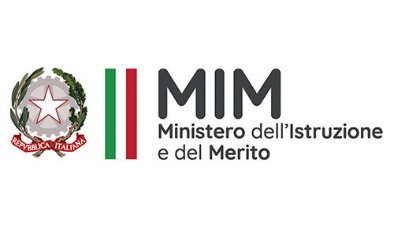  MIM - Ufficio Scolastico Regionale per il LazioISTITUTO PROFESSIONALE DI STATO PER I SERVIZI COMMERCIALI -PER LA SANITÀ E L’ASSISTENZA SOCIALE PER I SERVIZI CULTURALI E DELLO SPETTACOLO PER L ’ENOGASTRONOMIA E L ’OSPITALITÀ ALBERGHIERA “MAFFEO PANTALEONI” 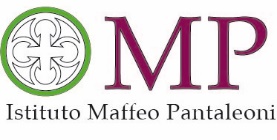 CLASSICOORDINATORITUTORSEGRETARICLASSICOORDINATORITUTORSEGRETARI1AFABRONI NIKITASPASCUCCI1ERICCIARDI ELISAPERGOLACARLODALATRI2AFRANCOMICHELANGELIMASSARI2ETIBERIANICETODI SALVATORE3APAGLIARANIKITAS3EDIMITRIGRANATA4ALUCIANODE NAPOLI4EBORETTICREMONESI5AZARBANOGAREDDU5EFIORLETTACITTADINI1BFABRONIMEDUGNOMONTESANO3FPANETTAROBINSON2BMEDUGNOAMMIRATIFONTANELLA4FQUAGLIERIDIVISATO3BPOLLERACALEDDA1HDE NAPOLID’AVINOTIRELLI4BMICARAPETRIACCI2HROTONDID’AVINOPLATANIA5BGUGLIELMITERREGINO3HCIANISAVINO1CPOVINELLIGALIETTAMARIANI4HANICETOCIANI2CCASTALDOLA FROSCIARUSPANDINI5HPONZOMAZZEI3CCUTONELIDANO3NOCELLODI CESARE4CPALOCCIVICARIO4NSARRECCHIAPOMPILI5CFERLANTEFONTANELLA5NTRAMACEREPUGLIESE1DRUGGERI ROBERTACARNICCHIAROMANO2PDISCAAMMIRATI2DCOLETTAFERLANTEESPOSITO3PRICCIARDITRIPALDI5DCALANDRAFARINA4PDI VANOPAPACCHINI5PCIRELLIPROTOPAPA